BIZTONSÁGI ADATLAPkészült a 1907/2006/EK és a 2020/878/EU rendelet szerint1. szakasz: Az anyag/keverék és a vállalat/vállalkozás azonosítása1.1. Termékazonosító: 	 DOMA VízkőoldóUFI: 9NNC-5QUS-G12M-RG6R1.2. Az anyag vagy keverék megfelelő azonosított felhasználása, illetve ellenjavallt felhasználása: Azonosított felhasználás: savas tisztítószer, vízköves felületek tisztítása, feloldása, foglalkozásszerű felhasználásra.Ellenjavallt felhasználás: a fentitől eltérő, illetve lakossági felhasználás.1.3. A biztonsági adatlap szállítójának adatai:	Doma Clean Kft.
							2095 Pilisszántó, Petőfi Sándor u. 16.							Tel/Fax: 06-26-349-594							e-mail: info@domaclean.hu							www.domaclean.huA biztonsági adatlapért felelős személy elérhetősége: info@domaclean.hu1.4. Sürgősségi telefonszám:Egészségügyi Toxikológiai Tájékoztató Szolgálat (1097 Budapest, Albert Flórián út 2-6.) Tel.: +36 80 201-199 (0-24 órában, díjmentesen hívható – csak Magyarországról)+36 1 476 6464 (0-24 órában, normál díj ellenében hívható – külföldről is)2. szakasz: A veszély azonosítása2.1. Az anyag vagy keverék osztályozása: az 1272/2008/EK (CLP) rendelet:Veszélyes keverék:	Eye Irrit. 2, H319:	Súlyos szemirritációt okoz.			Skin Irrit. 2, H315	Bőrirritáló hatású.2.2. Címkézési elemek: piktogram: GHS07; Figyelmeztetés: FigyelemVeszélyt meghatározó komponensek: -Mosószer rendelet [648/2004/EK] szerint: Összetevők: 5%-nál kevesebb nemionos felületaktív anyag. Tartalmaz: illatszerek (Hexyl Cinnamal).2.3. Egyéb veszélyek: a termék nem tartalmaz az (1907/2006/EK rendelet XIII. melléklet) alapján PBT, vPvB tulajdonságokkal rendelkező összetevőt 0,1% vagy annál magasabb koncentrációban. A REACH XVII. mellékletében és módosításaiban a termék forgalomba hozatalára és felhasználására vonatkozó korlátozás nincs. A termék nem tartalmaz endokrin károsító tulajdonsággal rendelkező anyagot 0,1% vagy annál magasabb koncentrációban.Fizikai-kémiai veszély: nem tűzveszélyes, nem robbanásveszélyes. Vizes savas oldat, aktív klórtartalmú tisztítószerekkel mérgező klórgázt fejleszt. Lúgokkal reagál. Fémeket megtámadhatja, korrozív hatású (réz, alumínium, vasötvözetek).Egészségkárosító veszély: irritálja a szemet és a bőrt. Permete belélegezve izgathatja a légutakat. Hosszas és tartós érintkezése kiszáríthatja a bőrt.Környezetkárosító hatás: előírásszerű kezelés, tárolás és ártalmatlanítás esetén a környezetkárosító hatás kockázatával nem kell számolni.3. szakasz: Összetétel / összetevőkre vonatkozó információk3.2. KeverékekKémiai jelleg: keverék, savas, vizes oldat.*Egyedi koncentrációs határérték: Eye Irrit. 2; H319: 10 % ≤ C <25 %; 	Skin Corr. 1B; H314: C ≥ 25 %; Skin Irrit. 2; H315: 10 % ≤ C <25 %**	besorolása gyártói. A termék besorolása a pontos összetételnek megfelelően történt.A Vesz. osztály és kategória, a H-mondat(ok) teljes szövegét lásd a 16. szakaszban.A termék egyéb komponensei nem tekinthetők az adatlapjuk és/vagy a hatályos jogszabályok szerint veszélyes anyagnak, illetve koncentrációjuk a készítményben nem éri el azt a mértéket, amely fölött jelenlétüket a biztonsági adatlapon fel kell tüntetni, és a veszélyesség szerinti besorolásnál figyelembe kell venni. 4. szakasz: Elsősegély-nyújtási intézkedések4.1. Az elsősegély-nyújtási intézkedések ismertetése: Általános tudnivalók: a sérültet távolítsuk el a veszély forrásától. Az elszennyeződött ruházatot, lábbelit azonnal le kell venni! Eszméletlen vagy görcsös állapotban lévő beteggel folyadékot itatni vagy annál hányást kiváltani nem szabad! Az elsősegélynyújtás szakszerűsége és gyorsasága nagyban csökkentheti a tünetek kialakulását és súlyosságát.Belélegzés esetén: nagy mennyiségű permet belégzése esetén az érintett személyt vigyük friss levegőre.Bőrrel való érintkezés esetén: az érintett bőrfelületet folyóvízzel és szappannal alaposan le kell mosni. Tartós irritáció esetén forduljunk orvoshoz. Szembe kerülése esetén: legalább 10 percig tartó alapos szemöblítést kell végezni folyóvízzel a szemhéjszélek széthúzása és a szemgolyó állandó mozgatása közben. A sérültet szakorvoshoz kell kísérni.Lenyelés esetén: ha a sérült eszméleténél van, akkor száját vízzel óvatosan ki kell öblíteni és itassunk vele vizet. NE HÁNYTASSUNK! Azonnal forduljunk orvoshoz! A címkét mutassuk meg az orvosnak.4.2. A legfontosabb – akut és késleltetett – tünetek és hatások: irritáció.4.3. A szükséges azonnali orvosi ellátás és különleges ellátás jelzése: amennyiben mérgezési tünetek jelentkeznek, vagy mérgezés gyanúja merül fel, azonnal hívjunk orvost, és mutassuk meg a termék címkéjét, illetve biztonsági adatlapját. 5. szakasz: Tűzvédelmi intézkedések5.1. OltóanyagMegfelelő oltóanyag: környezetben égő anyagok alapján kell megállapítani; minden szokásos oltóanyag megfelelő.Az alkalmatlan oltóanyag: nincs adat5.2. Az anyagból vagy keverékből származó különleges veszélyek: mérgező, irritáló hatású gőzök/gázok (foszfor-oxidok, szén-dioxidok) keletkezhetnek.5.3. Tűzoltóknak szóló javaslat: megfelelő védőruha és a környezet levegőjétől független légzőkészülék szükséges. A védőfelszereléssel nem rendelkező személyeket távolítsuk el. Kémiai tűzként kezelendő.Egyéb információk: a termék maga nem tűzveszélyes. A szennyezett tűzoltóvizet külön kell gyűjteni, ne engedjük a csatornába.6. szakasz: Intézkedések véletlenszerű expozíciónál6.1. Személyi óvintézkedések, egyéni védőeszközök és vészhelyzeti eljárások: a mentesítés során egyéni védőfelszerelés szükséges: védőruha, védőkesztyű, védőszemüveg. Kerülni kell a termék szembejutását és bőrrel való érintkezését, belégzését! Védőfelszereléssel nem rendelkező személyeket el kell távolítani!6.2. Környezetvédelmi óvintézkedések: ne juttassuk a csatornába, élő vizekbe, talajba.6.3. A területi elhatárolás és a szennyezésmentesítés módszerei és anyagai: nagy mennyiségű kiömlött terméket inert folyadékfelszívó anyaggal (pl. homok, föld) kell befedni, felitatni, összegyűjteni és zárt tartályban, megfelelően felcímkézve tárolni, majd a helyi előírásoknak megfelelően megsemmisíteni. A maradékot bő vizes felmosással lehet feltakarítani, sok vízzel kell öblíteni. Ne engedje keveredni lúgos vagy aktív klórtartalmú anyagokkal. Kis mennyiségű kiömlött terméket sok vízzel le kell öblíteni. 6.4. Hivatkozás más szakaszokra: lásd még a 7., 8. és 13. szakaszokat.7. szakasz: Kezelés és tárolás7.1. A biztonságos kezelésre irányuló óvintézkedések: kerülni kell a termékkel való közvetlen érintkezést, annak bőrre-, szembejutását, véletlen lenyelését, permetének belélegzését. Ne keverjük más tisztítószerekkel, lúgos vagy aktív klórtartalmú készítményekkel. Használata után mossunk kezet!7.2. A biztonságos tárolás feltételei, az esetleges összeférhetetlenséggel együttSzorosan lezárt eredeti tárolóedényzetben, hűvös, jól szellőző, fagymentes helyen, lúgoktól, aktív klórtartalmú tisztítószerektől elkülönítve, élelmiszerektől, italtól, takarmánytól távol tároljuk! Hőforrástól tartsuk távol. Gyermekek ne férhessenek hozzá!7.3. Meghatározott végfelhasználás (végfelhasználások): savas tisztítószer a szervetlen szennyeződések eltávolítására, elsősorban foglalkozásszerű felhasználásra. A felhasználóknak ismerniük kell a használati útmutatót és be kell tartaniuk a kezelésre, tárolásra vonatkozó előírásokat. 8. szakasz: Az expozíció ellenőrzése/egyéni védelem8.1. Ellenőrzési paraméterekFoglalkozási expozíciós határérték (Munkahelyi levegőben megengedett, illetve eltűrhető értékek):foszforsav:	ÁK: 1 mg/m3; CK: 2 mg/m3 (EU1, N) — 5/2020. (II. 6.) ITM rendeletÁK:	egy műszakra megengedett átlagkoncentráció, amely a dolgozó egészségére nem fejt ki káros hatást.CK:	megengedett csúcskoncentráció, rövid ideig megengedhető levegőszennyezettség egy műszakon belül.Foszforsav hatásmentes koncentrációjaDNEL - DERIVED NO EFFECT LEVEL (a származtatott hatásmentes humán-expozíció szintje)DNEL: 1 mg/m3 (lokális, belégzés) - forrás: DGUV DNEL lista A munkavégzés feltételei: a munkavégzés során be kell tartani a vegyi anyagokkal folytatott tevékenységek általános munkabiztonsági és higiénés előírásait. Körültekintően végzett munkával meg kell előzni a termék permetének belélegzését, bőrre-, szembejutását, véletlen lenyelését! Nyálkahártyára, bőrre, nyílt sebre ne kerüljön!8.2. Az expozíció ellenőrzéseMűszaki intézkedések:A munkatérben megfelelő szellőzést kell biztosítani, erre permetezéses felhasználási mód esetén külön figyelmet kell fordítani.Szemmosó pohár, védőfelszerelés, folyóvizes tisztálkodás biztosítása.Higiéniai intézkedések:Használata közben étkezni, inni és dohányozni nem szabad!A munka befejezése után alapos kézmosás szükséges.Személyi védőfelszerelés:szem-/arcvédelem	ha a szembefröccsenés veszélye fennáll, akkor az MSZ EN 166szabványnak megfelelő, védőszemüveg használata 	szükséges. (nagy mennyiségek kezelésekor, ipari műveletek során, mentesítésnél, stb).b)	bőrvédelem		i.	kézvédelem	saválló védőkesztyű használata javasolt (butilgumi, PVC, nitrilgumi).A kesztyű anyagának kiválasztásakor vegyük figyelembe a termék alkalmazásaiból fakadó expozíciót (rövid vagy hosszú behatási idő, mechanikai igénybevétel, teljes érintkezés veszélye, ráfröccsenés veszélye) és a kesztyű áteresztőképességére, áttörési idejére, mechanikai ellenállóképességére stb. megadott gyártói adatokat.	ii.	egyéb		Nincs adat.c)	a légutak védelme	megfelelő szellőzés esetén nem szükséges. Szűk térben, permetezésesfelhordás esetén, ha a foszforsav koncentrációja a levegőben meghaladja a megengedett határértékeket, továbbá rossz szellőzés és/vagy szórással történő felhasználás esetén az MSZ EN 149, ill. MSZ EN 143 szabvány szerinti légzésvédő eszköz használata szükséges.d)	hőveszély		Nincs adat.A környezeti expozíció elleni védekezés: Kerüljük el a hígítatlan termék csatornába, felszíni vizekbe, talajba jutását.Egyéb információ: az egyéni védőfelszerelést a munkahelynek, a veszélyes készítmény mennyiségének, koncentrációjának megfelelően kell választani. A fentiek a szakszerűen végzett tevékenységre és rendeltetésszerű felhasználási feltételekre vonatkoznak, átlagosnak tekinthető körülmények között. Amennyiben ettől eltérő viszonyok vagy rendkívüli körülmények között történik a munkavégzés, a további szükséges teendőkről és az egyéni védőeszközökről szakértő bevonásával ajánlott dönteni.9. szakasz: Fizikai és kémiai tulajdonságok9.1. Az alapvető fizikai és kémiai tulajdonságokra vonatkozó információka) Halmazállapot:			       folyékonyb) Szín:	áttetsző folyadék, világos lilac) Szag:	illatosított (orgona illat)d) Olvadáspont/fagyáspont: (folyáspont)	nincs adate) Forráspont vagy kezdő forráspont és forrásponttartomány:	100°C felettf) Tűzveszélyesség:	nem éghetőg) Felső és alsó robbanási határértékek:	nincs adath) Lobbanáspont:	nem jellemző, vizes oldat, nincs adati)  Öngyulladási hőmérséklet:	nincs adatj)  Bomlási hőmérséklet:	nincs adatk) pH:	1 – 2 (20°C-on)l)  Kinematikus viszkozitás:40°C-on:	nincs adat100°C-on:	nincs adatm) Oldhatóság		Oldhatóság vízben:	korlátlanul elegyedikOldhatóság egyéb oldószerben	nincs adatn) N-oktanol/víz megoszlási hányados  (log érték)	nincs adato) Gőznyomás 20°C-on:	nincs adatp) Sűrűség és/vagy relatív sűrűség:	1,14 g/cm3 (20°C-on)q) Relatív gőzsűrűség:	nincs adatr) Részecskejellemzők:	nincs adat9.2. Egyéb információkBepárlási maradék:		23,5 g/100 g10. szakasz: Stabilitás és reakciókészség10.1. Reakciókészség: lúgokkal és aktív klórtartalmú készítményekkel hevesen reagál. Fémeket megtámadhatja, korrozív hatású (réz, alumínium, vasötvözetek).10.2. Kémiai stabilitás: előírásszerű kezelés és tárolás esetén stabil. Közönséges körülmények (szokásos hőmérséklet-, és nyomásviszonyok, valamint a 7. szakasz alatt előírt tárolási körülmények) között a termék stabil.10.3. A veszélyes reakciók lehetősége: lúggal, aktív klórtartalmú tisztítószerekkel reakcióba lép. Klórgáz fejlődhet.10.4. Kerülendő körülmények: hőhatás, fagy, érintkezés lúgokkal, aktív klórtartalmú készítményekkel (pl. hipoklorit).10.5. Nem összeférhető anyagok: erős lúgok, klórtartalmú tisztítószerek, oxidáló anyagok. Ne keverjük más készítményekkel, lúgos kémhatású tisztítószerekkel. 10.6. Veszélyes bomlástermékek: nincs adat.11. szakasz: Toxikológiai információk11.1. Az 1272/2008/EK rendeletben meghatározott, veszélyességi osztályokra vonatkozó információk: a termékkel célzott toxikológiai vizsgálatokat nem végeztek, toxikológiai megítélése az egyes komponensekre vonatkozó adatok, besorolása a 
CLP-rendelet alapján történt. Akut toxicitás: a rendelkezésre álló adatok alapján az osztályozás kritériumai nem teljesülnek.Az összetevőkre vonatkozó adatok:Foszforsav:Dermális LD50 (nyúl): 2740 mg/ttkg Bőrirritáció: mar (OECD 404), nem szenzibilizál.Nemionos tenzid (zsíralkohol etoxilált):Orális LD50 (patkány): 500 - 2000 mg/ttkgBőrirritáció: enyhe, OECD 404; Szem: erős, károsodás veszélye/irreverzibilis károsodás, OECD 405Nem szenzibilizál. A termékkel történő expozíció tünetei:Belégzés: permetének belégzése izgathatja a légutakat.Lenyelés: a gyomor-bélrendszer nyálkahártyájának károsodását okozhatja.Szem/bőr: irritál. Könnyezést, égő érzést okozhat, súlyos szemkárosodást okozhat tartós, ill. többszöri érintkezés esetén.11.2 Egyéb veszélyekkel kapcsolatos információA termék nem tartalmaz endokrin károsító tulajdonsággal rendelkező anyagot 0,1% vagy annál magasabb koncentrációban.12. szakasz: Ökológiai információk12.1. Toxicitás: a készítménnyel célzott vizsgálatokat nem végeztek. Megítélése kizárólag az egyes komponensekre vonatkozó ökotoxikológiai adatok alapján, besorolása a CLP-rendelet veszélyes készítményekről szóló rendelkezései alapján történt.A termék összetevőire vonatkozó toxicitási adatok:Foszforsav: LC50 (Gambusia affinius, 72 óra): 138 mg/l; EC50 (aktivált iszap): 270 mg/l12.2. Perzisztencia és lebonthatóság: a készítmény nem perzisztens, bioakkumuláció nem várható.A termék nemionos tenzid összetevője biológiailag könnyen lebontható (>90%, OECD 303 teszt), azaz a termékben lévő felületaktív anyag megfelel a 648/2004/EK rendeletben előírt biológiai lebomlási kritériumoknak. Az ezt alátámasztó adatok mindenkor a tagállamok illetékes szerveinek a rendelkezésére állnak, és közvetlen kérésükre vagy a tisztítószer gyártó kérésére megtekinthetők. A foszforsav szervetlen anyag, a biológiai lebomlási kritériumok nem vizsgálhatók.12.3. Bioakkumulációs képesség: nem várható. A foszforsav nem bioakkumulálódik, a megoszlási hányados (log Po/w ) értéke: kb. 0,3. 12.4. A talajban való mobilitás: mobilis.12.5. A PBT- és a vPvB-értékelés eredményei: A termék nem tartalmaz PBT és vPvB anyagot 0,1% vagy annál magasabb koncentrációban.12.6. Endokrin károsító tulajdonságokA termék nem tartalmaz endokrin károsító tulajdonsággal rendelkező anyagot 0,1% vagy annál magasabb koncentrációban.12.7. Egyéb káros hatások: a terméket nagy mennyiségben nem szabad a közművek szennyvízcsatornáiba, valamint a természetes felszíni vizekbe és a talajvízbe juttatni; mert az a pH-érték csökkenéséhez vezethet; az alacsony pH károsítja a vízi élőlényeket. Ha hígított formában a szennyvízcsatornába vezetik, az erre vonatkozó helyi előírások (pl.: pH-érték) követendők. 13. szakasz: Ártalmatlanítási szempontok13.1. Hulladékkezelési módszerek:Termékhulladék:A termékhulladék, ill. elhasznált termék a veszélyes hulladék kategóriába tartozik. Kezelésére a 225/2015. (VIII. 7.) Korm. rendeletben, valamint a 72/2013. (VIII. 27.) VM rendeletben, ill. az EU szabályozásában foglaltak az irányadók.A hulladéktípusok megnevezése a 72/2013. (VIII. 27.) VM rendelet alapján:Hulladék azonosító kód: 20 01 29*Veszélyes anyagokat tartalmazó mosószer                                                                                 vagyHulladék azonosító kód: 20 01 14*	SavakAz alaposan vízzel kitisztított, hulladékká vált csomagolóanyag besorolása:Hulladék azonosító kód: 15 01 02	műanyag csomagolási hulladékTermékmaradékot tartalmazó göngyöleget szintén a fenti Korm. rendelet, ill. az EU előírásait betartva kell kezelni.Szennyvíz:A rendeltetésszerű felhasználás során keletkező szennyvíz minőségének élővízbe, ill. közcsatornába bocsátás esetén a 220/2004. (VII. 21.) Kormányrendeletnek és a 28/2004. (XII. 25.) KvVM rendeletnek kell megfelelnie.14. szakasz: Szállításra vonatkozó információk15. szakasz: Szabályozással kapcsolatos információk15.1. Az adott anyaggal vagy keverékkel kapcsolatos biztonsági, egészségügyi és környezetvédelmi előírások/jogszabályokVonatkozó közösségi joganyagokREACH rendelet: 1907/2006/EK és módosításai CLP rendelet: 1272/2008/EK és módosításaiVonatkozó nemzeti joganyagokMunkavédelem: 	1993. évi XCIII. törvény a munkavédelemről és módosításai; 5/2020. (II. 6.) ITM rendelet Kémiai biztonság:	2000. évi XXV. törvény a kémiai biztonságról és módosításai; A veszélyes anyagokkal és a veszélyes készítményekkel kapcsolatos egyes eljárások, illetve tevékenységek részletes szabályairól szóló 44/2000. (XII.27.) EüM rendelet és módosításaiHulladék:	a 2012. évi CLXXXV. törvény a hulladékokról, valamint a 442/2012. (XII. 29). Kormányrendeletek és a 72/2013. (VIII.27.) VM rendelet Tűzvédelem:	az 1996. évi XXXI. törvény a tűz elleni védekezésről, a műszaki mentésről és a tűzoltóságról; 54/2014. (XII. 5.) BM rendeletSeveso kategória (219/2011. (X. 20.) Korm. rendelet szerint): nem besorolt.15.2. Kémiai biztonsági értékelés: nem készült.16. szakasz: Egyéb információkA fenti információk jelen tudásunkon alapulnak, a termék szállított állapotára vonatkoznak.A biztonsági adatlap csak a biztonsági követelmények szempontjából jellemzi a terméket, és nem arra szolgál, hogy annak bizonyos tulajdonságait garantálja, nem helyettesíti a termékspecifikációt.A biztonsági adatlapban foglalt információk, adatok és ajánlások ismereteink és tájékozottságunk legjaván alapszanak, és azokat a kiadás időpontjában pontosnak, helytállónak ismerjük, illetve tartjuk. Az adatlap a termék normál körülmények között történő felhasználására és kezelésére vonatkozó információkat tartalmazza.Minden olyan alkalmazás esetén, amikor a terméket más anyaggal elegyítik, illetve olyan eljárásokat alkalmaznak, amelyek nem felelnek meg az adatlapban foglaltaknak, akkor a teljes felelősség a felhasználót terheli. Mivel nincs befolyásunk a termék biztonságos használatra ható minden tényezőre, az adatalap nem képezi semmilyen közvetlen vagy közvetett jogi kötelezettség vagy felelősségvállalás alapját a bármilyen körülmények között történő használatból vagy helytelen használatból, tárolásából, kezeléséből, ártalmatlanításból adódó következményekért, kárért, veszteségért, költségért.A felhasználó saját felelősségére dönt az említett információk alkalmazásáról és a termék felhasználásáról. A 3. szakaszban felsorolt H-mondatok:H290	Fémekre korrozív hatású lehet.H302	Lenyelve ártalmas.H314	Súlyos égési sérülést és szemkárosodást okoz.H318	Súlyos szemkárosodást okoz.A CLP szerinti besoroláshoz tartozó rövidítések utáni számok az osztályon belüli kategóriát jelentik, nagyobb számok kisebb veszélyt jelentenek:Veszélyességi osztályok rövidítései: Metal Corr.: fémekre korrozív hatású, Acut Tox. (oral): akut toxicitás, szájon keresztül; Skin Corr.: bőrmarás/bőrirritáció; Eye Dam.: súlyos szemkárosodás/szemirritáció; Adatlaptörténet: 1.0: készült 2022.10. 28-án.FIGYELEM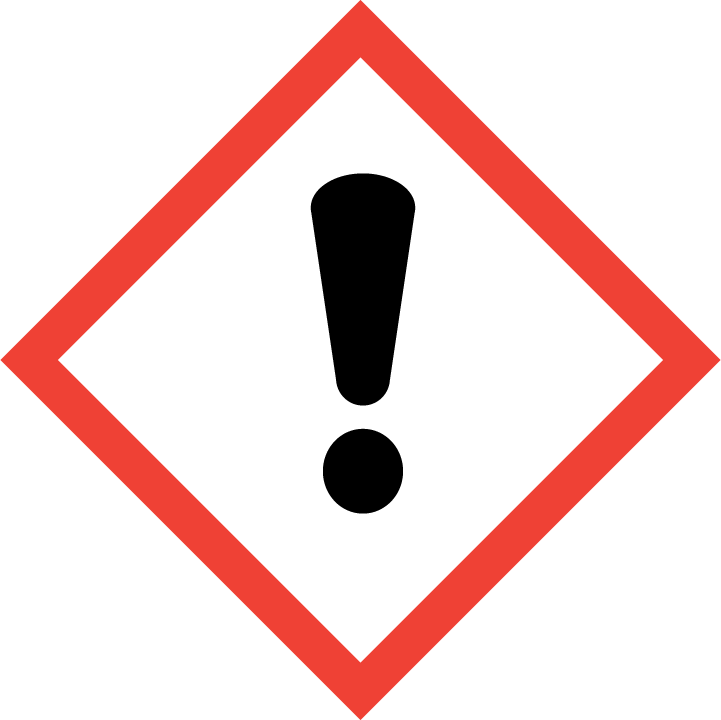 A keverék veszélyeire/kockázataira figyelmeztető H-mondatok:H315:	Bőrirritáló hatású.H319:	Súlyos szemirritációt okoz.Óvintézkedésre vonatkozó P-mondatok:P101: Orvosi tanácsadás esetén tartsa kéznél a termék edényét vagy címkéjét.P102: Gyermekektől elzárva tartandó.P280:	Védőkesztyű, szemvédő használata kötelező.P301+P312:	LENYELÉS ESETÉN: Rosszullét esetén forduljon TOXIKOLÓGIAI KÖZPONTHOZ vagy orvoshoz.P305+P351+P338: SZEMBE KERÜLÉS ESETÉN: Óvatos öblítés vízzel több percen keresztül. Adott esetben a kontaktlencsék eltávolítása, ha könnyen megoldható. Az öblítés folytatása. P337 + P313: Ha a szemirritáció nem múlik el: orvosi ellátást kell kérni.Veszélyes összetevőKoncentrációveszélyességi osztály, kategória,H-mondatFoszforsav (ortofoszforsav)*CAS-szám: 7664-38-2EK-szám: 231-633-2Index-szám: 015-011-00-6<20%Met. Corr. 1, H290, 
Skin Corr. 1B, H314 2-propil-heptanol, etoxilált**(polimer)CAS: 160875-66-1EK-szám: nincs, polimer1 – <3%Acute Tox. (oral) 4, H302;Eye Dam. 1, H318Bőrkorrózió/bőrirritáció:Bőrkorrózió/bőrirritáció:Bőrirritáló hatású.Súlyos szemkárosodás/ szemirritáció:Súlyos szemkárosodás/ szemirritáció:Súlyos szemirritációt okoz.Légzőszervi vagy bőrszenzibilizáció:A rendelkezésre álló adatok alapján az osztályozás kritériumai nem teljesülnek.Csírasejt mutagenitás:A rendelkezésre álló adatok alapján az osztályozás kritériumai nem teljesülnek.Rákkeltő hatás:A rendelkezésre álló adatok alapján az osztályozás kritériumai nem teljesülnek.Reprodukciós toxicitás:A rendelkezésre álló adatok alapján az osztályozás kritériumai nem teljesülnek.Egyetlen expozíció utáni célszervi toxicitás (STOT):A rendelkezésre álló adatok alapján az osztályozás kritériumai nem teljesülnek.Ismétlődő expozíció utáni célszervi toxicitás (STOT):A rendelkezésre álló adatok alapján az osztályozás kritériumai nem teljesülnek.Aspirációs veszély:A rendelkezésre álló adatok alapján az osztályozás kritériumai nem teljesülnek.Szárazföldi szállítás: ADR: 387/2021. (VI. 30.) Korm. rendeletSzárazföldi szállítás: ADR: 387/2021. (VI. 30.) Korm. rendeletSzárazföldi szállítás: ADR: 387/2021. (VI. 30.) Korm. rendeletSzárazföldi szállítás: ADR: 387/2021. (VI. 30.) Korm. rendelet14.1UN-szám vagy azonosító szám:nem besorolt14.2Az ENSZ szerinti megfelelő szállítási megnevezés:nem besorolt14.3Szállítási veszélyességi osztály(ok):nem besorolt14.4Csomagolási csoport:nem besorolt14.5Környezeti veszélyek:nem besorolt14.6A felhasználót érintő különleges óvintézkedések:nem besoroltA keverék osztályozása az 1272/2008/EK rendelet szerint (információértékelési módszer):A keverék osztályozása az 1272/2008/EK rendelet szerint (információértékelési módszer):A keverék osztályozása az 1272/2008/EK rendelet szerint (információértékelési módszer):Skin Irrit. 2H315kalkulációs módszerEye Irrit. 2H319kalkulációs módszerA biztonsági adatlapban alkalmazható/alkalmazott rövidítések és betűszók magyarázata és feloldásaA biztonsági adatlapban alkalmazható/alkalmazott rövidítések és betűszók magyarázata és feloldásaADNADN(European Agreement concerning the International Carriage of Dangerous Goods by Inland Waterways) Európai megállapodás a veszélyes áruk nemzetközi belvízi szállításárólADRADR(European Agreement concerning the International Carriage of Dangerous Goods by Road) A veszélyes áruk nemzetközi közúti szállításáról szóló európai megállapodás ÁK-értékÁK-értékMegengedett átlagos koncentráció-értékATEATE(Acute Toxicity Estimate) Becsült akut toxicitási érték.BCFBCF(Bioconcentration Factor) Biokoncentrációs tényezőBOIBOIBiológiai oxigénigény: Az az oldott oxigénmennyiség, amely a vízben lévő szerves anyagok mikroorganizmusokkal történő lebontásához szükséges.BwBw(Body Weight) TesttömegC&LC&L(Classification and Labelling) Osztályozás és CímkézésCASCAS(Chemical Abstracts Service) Vegyianyag Nyilvántartási SzolgálatCK-értékCK-értékMegengedett csúcskoncentráció-érték.CLPCLP(Classification, Labelling and Packaging) Osztályozás, címkézés és csomagolás (1272/2008/EK rendelet)CMRCMR(Carcinogenic, Mutagenic or toxic to Reproduction) Rákkeltő, mutagén vagy reprodukciót károsítóCSA(Chemical Safety Assessment) Kémiai Biztonsági ÉrtékelésCSR(Chemical Safety Report) Kémiai Biztonsági JelentésDMEL(Derived Minimal Effect Level) Származtatott minimális hatást okozó szintDNEL(Derived No Effect Level) Származtatott hatásmentes szintECHA(European Chemicals Agency) Európai Vegyianyag-ügynökségEcx(Effective Concentration x%) Hatásos koncentráció x%.Az Ecx a vizsgált anyag azon koncentrációja, amely meghatározott időintervallum alatt válaszként x% mértékű változást idéz elő (pl. a növekedésben).ErC50Ecx a szaporodási sebesség gátlására vonatkoztatva.Edx(Effective Dose x%) Hatásos dózis 10%. Az Edx a vizsgált anyag azon dózisa, amely meghatározott időintervallum alatt 10%-kal növeli egy válasz előfordulását.EKEurópai KözösségEU számA vegyi anyagok korábbi uniós szabályozási keretéből származó három európai anyagjegyzéket, az EINECS-t, az ELINCS-t és a NLP-jegyzéket együttesen EU-jegyzéknek nevezik.ELINCS(European List of Notified Chemical Substances) Törzskönyvezett Vegyi Anyagok Európai JegyzékeES(Exposure Scenario) Expozíciós forgatókönyvIARC(International Agency for Research on Cancer) Nemzetközi Rákkutató ÜgynökségIATA(International Air Transport Association) Nemzetközi Légi Szállítási SzövetségIMDG(International Maritime Dangerous Goods) Nemzetközi Szabályzat Veszélyes Áruk Tengeri FuvarozásárólKOIKémiai oxigénigény. A vízben levő szerves és szervetlen anyagok kémiai lebontásához szükséges oxigénmennyiség.LCx(Lethal Concentration x%) Halálos koncentráció x%LDx(Lethal Dose x%) Halálos dózis x%LOAEC(Lowest Observed Adverse Effect Concentration) A megfigyelhető káros hatást okozó legalacsonyabb koncentráció.LOAEL(Lowest Observed Adverse Effect Level) A megfigyelhető káros hatást okozó legalacsonyabb szint.LOEC(Lowest Observed Effect Concentration) A megfigyelhető hatást okozó legalacsonyabb koncentráció.LOEL(Lowest Observed Effect Level) A megfigyelhető hatást okozó legalacsonyabb szint.MK-értékMaximális koncentráció-értékNOEC (No observed effect concentration) Megfigyelhető hatást nem okozó koncentrációNOEL(No observed effect level) Megfigyelhető hatást nem okozó szintNLP(No-Longer Polymer) Polimernek nem minősülő anyagNOAEL(No Observed Adverse Effect Level) Megfigyelhető káros hatást nem okozó szint.OECD(Organisation for Economic Cooperation and Development) Gazdasági Együttműködési és Fejlesztési SzervezetPBT(Persistent Bioaccumulative and Toxic) Perzisztens, bioakkumulatív és mérgezőPNECPredicted No-Effect Concentration) Becsült hatásmentes koncentrációppmegymilliomod rész REACH(Registration, Evaluation, Authorisation and Restriction of Chemicals) Vegyi Anyagok Regisztrációja, Értékelése, Engedélyezése és KorlátozásaRIDVeszélyes Áruk Nemzetközi Vasúti Fuvarozásáról szóló SzabályzatSVHC(Substance of Very High Concern) Különös aggodalomra okot adó anyagUVCB(substance of unknown or variable composition, complex reaction products or biological materials) Ismeretlen szerkezetű vagy változó összetételű, összetett reakcióban keletkezett vagy biológiai eredetű anyagokVOC(Volatile organic compounds) Illékony szerves vegyületekvPvB(Very Persistent and very Bio-accumulative) Nagyon perzisztens és nagyon bioakkumulatív